 Field Service Representative – St. Augustine, FL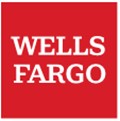 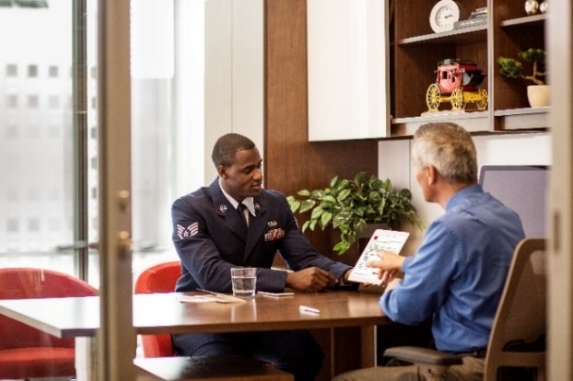 Who We Are: Wells Fargo is committed to attracting, hiring, and supporting military veterans, active military personnel, veterans with disabilities and their families. Wells Fargo has been recognized as a 2019 Top 100 Military FriendlyEmployer® and a 2019 Top 50 MilitarySpouse Friendly Employer® from G.I.Jobs. DiversityInc also recognized Wells Fargo on its 2018 list of Top Companies for Diversity and Top Companies for Veterans.Field Service RepresentativeJob ID: 5543474Job Open April 17 – May 17, 2020*How to Apply: Job Opening will be open until May 17th *Please visit wellsfargo.com Select CareersClick ‘Search Jobs’Enter 5543474 into keyword searchClick link to apply!	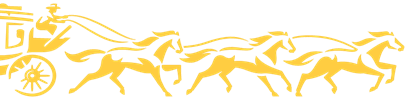 Wells Fargo will not sponsor visas for these positions and will not hire individuals whose work eligibility is based on their F-1 or other student visa status. Relevant military experience is considered for veterans and transitioning service men and women.  Wells Fargo is an Affirmative Action and Equal Opportunity Employer, Minority/Female/Disabled/ Veteran/Gender Identity/Sexual Orientation.
© 2019 Wells Fargo Bank, N.A. All rights reserved. Member FDIC.* Depending on the volume of applications received, this job posting may be removed prior to the indicated close date.